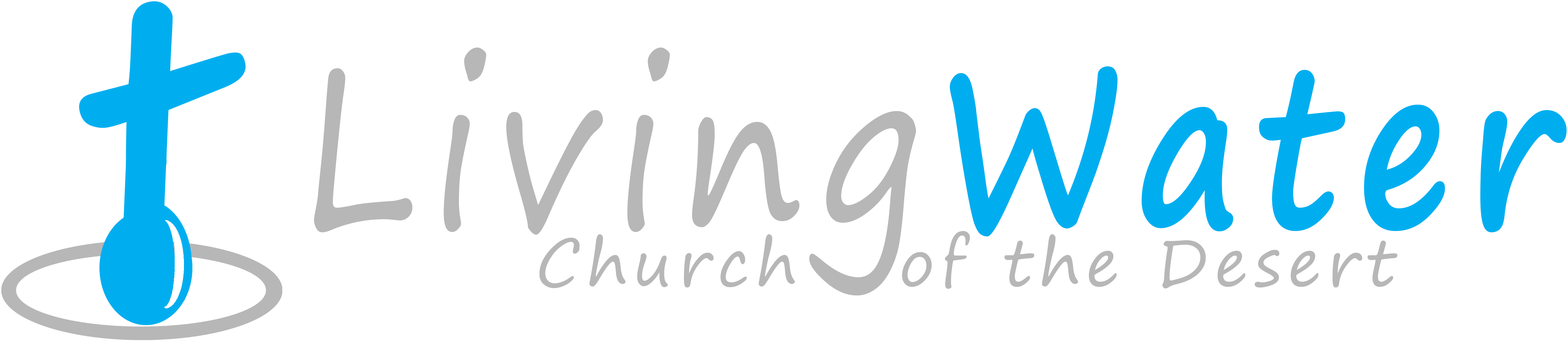 p r a y . e v a n g e l i z e . d i s c i p l e.On March 25th, 2016Good Friday at 12:00 noonJesus’ Death on the CrossA. The Savior's passion……………….Luke 23:26-38B. The Savior's decease………………Luke 23:38-49 C. The Savior's workers………………Luke 23:50-56Are you praying as Jesus prayed?Jesus is called the Intercessor because of His persistent, dedicated prayer life style on our behalf.1. The intercessor believes  in God's Bible promise2. The intercessor accepts  God's calling for his life.3. The intercessor is praying day and night, in love.4. The intercessor discerns  the will of God  in prayer.5. The intercessor persists   until the victory arrives. 6. The intercessor defeats   spiritual discouragement.    7. The intercessor gives up  all for getting the answer.A. The Savior's Passion - Luke 23:26-381. The murderer Barabbas  released2. Pilate sentenced Jesus to crucifixion.3. Simon of Cyrenian on Via Dolorosa4. Jesus is crucified among 2 thieves 5. The two criminals insulted Jesus. 6.  Jesus is insulted by many others. 7. "This is the King of the Jews..."B. The Savior's decease- Luke 23:38-49 1. The thief to enter Paradise 2. The land covered by darkness 3. The sun was darkened for 3 hours.  4. Jesus died on the cross at 3 PM.  5. The temple's veil was torn in two. 6. The great earthquake             7. The revival in cemetery. C. The Savior's workers - Luke 23:50-561. God is glorified by the centurion2. God is glorified by the women 3. God is glorified by Joseph4. God is glorified by Nicodemus 5. God is glorified by his disciples.________________________________________________________________________________________If you have any questions feel free to contact Pastor George or Lucia.Living Water Church                                                                           info@livingwaterps.org5000 Calle San Raphael #c5                                                             Palm Springs, CA 92264                                                                      (760) 898-5848     